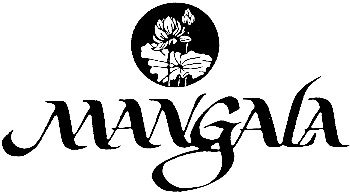 MANGALA DANCESUE HOCKEY     0407 548 660    suemangala@gmail.comCroxton Uniting Church, 326 St Georges Rd, Thornbury (Entrance to Little hall on side street Shaftsbury Parade). TERM 2, 2019Child’s Name 	 DOB____/____/20_____Parent’s Names	Address	Phone Numbers:	Email Address:	Class Day:	Class Time: 	 Age Group:	Allergies:	 (cut here)	PAYMENTCash in an envelope with name of child .Internet Banking – BSB: 633 000  Account No. 164104838 Account Name: S. Hockey (NB. Please include child’s full name and class) 
TERM 2 2019BEGINS	THURSDAY 2nd MAY	10 am 2 year old’s,    11am 3+5 year old’s	FRIDAY 3rd MAY	10 am 2 year old’s,    11am 3+5year old’s   SCHOOL AGED: AFTER SCHOOL THURSDAY	4.15 - 5.15	Prep 1 & 2SATURDAY	9.15 - 10.15	Prep 1 & 2                         Grade 6+7 12-1.15pm (Peter)       FEES	(9  Weeks) PRESCHOOL CLASSES :   $171                                        SCHOOL AGED: THURSDAY & SATURDAY $180   PETERS CLASS $198A DEPOSIT of $76 for pre school classes / $80 For School aged classes is required to confirm place in classes.A FEW POINTS TO MAKE THE CLASS A VALUABLE AND SAFE DANCE EXPERIENCE FOR EVERYONE.CHILDREN SHOULD WEAR COMFORTABLE CLOTHING (No jeans please, bare feet)PLEASE TAKE THEM TO THE TOILET ON ARRIVAL TO AVOID ANXIETY2 YEAR OLD CLASS ADULTS NEED TO ACTIVELY PARTICIPATE WITH THEIR CHILD (please chatter with other parents after class.)PLEASE BE PUNCTUAL THIS ALLOWS CHILDREN TO FEEL RELAXED AND SETTLED IN EASILY.IMAGES (moving or stills) MAY BE TAKEN DURING THE CLASS AND USED FOR PROMOTIONAL PURPOSES.   